Marijampolės vaikų lopšelis – darželis „Šypsenėlė“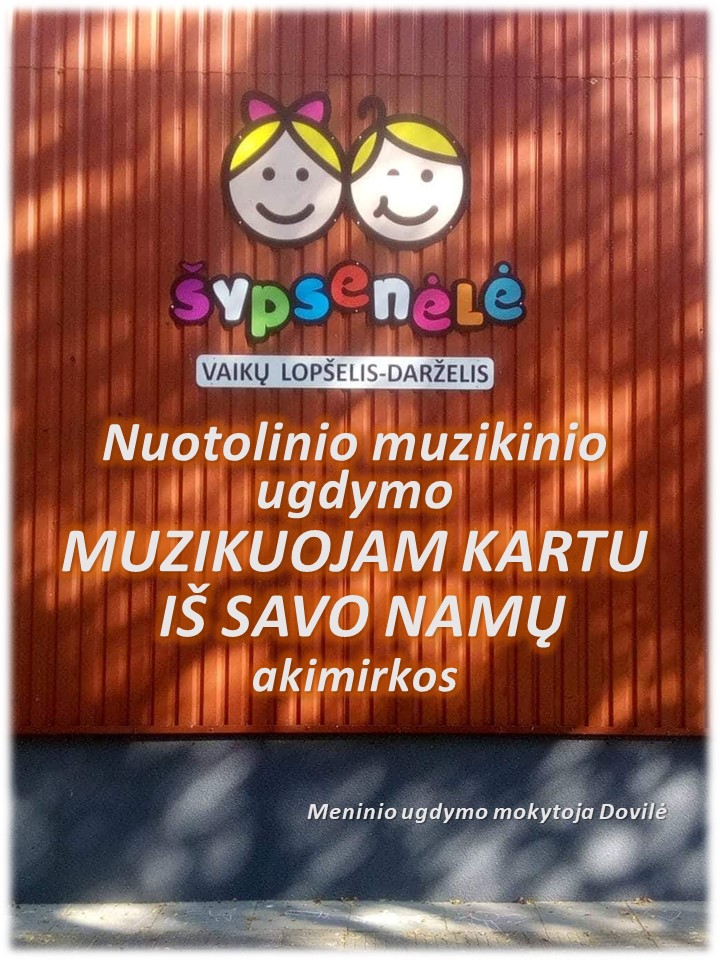 Meninio – muzikinio nuotolinio ugdymo refleksija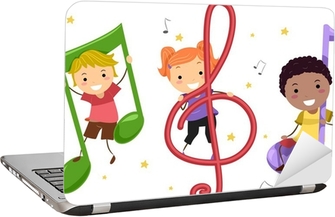 „Muzikuojam kartu iš savo namų“Meninio ugdymo mokytoja Dovilė Bičkauskaitė2020 m. karantinas 😊MarijmapolėMeninis - muzikinis nuotolinis ugdymas organizuojamas naudojant „Padlet“ nuotolinio ugdymo platformą, kurioje kiekvieną savaitę pateikiamos meninio – muzikinio ugdymo užduotys dvylikai lopšelio – darželio grupių. Užduotys pateikiamos:diferencijuojant atsižvelgiant į ugdytinių amžių, meninius gebėjimus;individualizuojant, pagal kūrybines raiškos savaites, remiantis ikimokyklinio ugdymo programa „Šičia mūsų pradžia“.Kiekvieną savaitę pateiktomis meninėmis – muzikinėmis nuotolinio ugdymo užduotimis siekiama:Lavinti vokalinį dainavimą - pasiekti tikslios intonacijos, aiškaus, taisyklingo ir išraiškingo žodžių tarimo, ugdyti taisyklingą vaikų kalbą, pastabumą, dėmesį, plėsti vaikų kalbos žodyną, lavinti balso ir kvėpavimo aparatą, plėsti vaiko žinių akiratį, lavinti protą ir atmintį, padėti teisingai suprasti įvairius gamtos ir visuomenės reiškinius.Ugdyti ritmo pojūtį - išmokyti pagrindinių šokių ir kitų plastinių judesių, lavinti ritmo pajautimą, taisyklingos laikysenos įgūdžius.Išmokyti vaikus klausytis muzikos ir ją suprasti, ugdyti estetinius vaiko jausmus ir tikrojo grožio bei meno supratimą, vystyti vaiko muzikinius sugebėjimus – muzikinę klausą ir atmintį. padėti vaikui “įaugti” į muzikinę kultūrą, ugdant pagarbą liaudies ir profesionaliajai muzikai.Remiantis muzikos didaktikos principais meninio – muzikinio ugdymo užduotis sudaro kelios dalys:Rytinė mankšta – aktyvus šokis arba mankštos pratimai su muzika;Muzikinis pasisveikinimas – improvizacija arba dainos atlikimas su pritarimu;Dainos mokymas – naujos dainos, atitinkančios savaitės temą, teksto ir melodijos mokymas;Šokiai – ritmingi kūriniai su nesudėtinga choreografija;Muzikos klausymas – foninė muzika atliekant kitas užduotis – kerpant, piešiant, dėliojant dėliones ir pan.;Muzikinė aktualija – šioms dienoms aktualus muzikinis kūrinys (pvz. rankų plovimui);Meninio – muzikinio projekto „Girdžiu muziką ir save“ veiklos.Pastebima, kad didžiausias grįžtamasis ryšys gaunamas ritmingoms užduotims. Vaikams labiausia patinka šokti ritminius šokius, daryti rytinę mankštą įtraukiant visus savo šeimos narius, klausyti šiuolaikinių pop stiliaus dainų, pagal jas šokti. REFLEKSIJOS VIDEO NUORODA „YOUTUBE“ KANALE:https://youtu.be/7OM3-vnksQg 